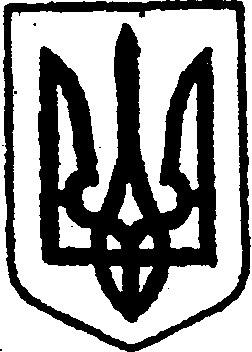 КИЇВСЬКА ОБЛАСТЬТЕТІЇВСЬКА МІСЬКА РАДАVІІІ СКЛИКАННЯСІМНАДЦЯТА  СЕСІЯР І Ш Е Н Н Я20 грудня 2022 року                                                                   №  788- 17 - VІІІПро завершення приватизації об’єкта малої приватизації комунальної власності – нежитлової будівлі котельні, що знаходитьсяпо вулиці Сікорського, 3А в селі П’ятигориБілоцерківського району Київської області        Відповідно до статей  26, 60 Закону України «Про місцеве самоврядування в Україні», статті 10 Закону України «Про приватизацію державного і комунального майна», пункту 74 Порядку проведення електронних аукціонів для продажу об’єктів малої приватизації та визначення додаткових умов продажу, затвердженого постановою Кабінету Міністрів України від 10 травня 2018 року № 432, керуючись рішенням Тетіївської міської ради від 14 листопада 2022 року № 755-7П-VIII «Про приватизацію шляхом викупу об’єкта комунальної власності Тетіївської міської територіальної громади» та укладеним на виконання цього рішення договором купівлі-продажу від 18 листопада 2022 року, враховуючи проведення покупцем в повному обсязі оплати за цим договором, беручи до уваги висновки та рекомендації постійної депутатської комісії з питань торгівлі, житлово-комунального господарства, побутового обслуговування, громадського харчування, управління комунальною власністю,  благоустрою, транспорту, зв’язку, Тетіївська міська рада В И Р І Ш И Л А:Завершити приватизацію об’єкта малої приватизації комунальної власності – одноповерхової нежитлової будівлі котельні, площею 199 кв. м., що знаходиться по вулиці Сікорського, 3А в селі П’ятигори Білоцерківського району Київської області.     2. Контроль за виконанням рішення покласти на першого заступника міського голови Кизимишина В. Й. та на постійну депутатську комісію з питань торгівлі, житлово-комунального господарства, побутового обслуговування, громадського харчування, управління комунальною власністю,  благоустрою, транспорту, зв’язку (голова – Фармагей В. В.)Міський голова                                              Богдан БАЛАГУРА